Администрация Удомельского городского округа просит опубликовать в газете объявление следующего содержания:«Извещение о предоставлении земельного участка1. На основании ст. 39.18 Земельного кодекса РФ Администрация Удомельского городского округа заблаговременно информируем население о возможном предоставлении в аренду земельного участка, государственная собственность на который не разграничена, из категории земель «земли населенных пунктов», расположенный по адресу: Тверская область, Удомельский г/о, г. Удомля, ул. Совхозная, д. 20, с кадастровым номером 69:48:0080232:66, площадью 1282 кв.м, вид разрешенного использования: для индивидуального жилищного строительства. 2. Граждане, заинтересованные в предоставлении земельного участка, для указанных целей в праве в срок до 17 марта 2017 года до 17 час. 30 мин. подать заявления о намерении участвовать в аукционе на право заключения договора аренды земельного участка. 3. Адрес и способ подачи заявлений: заявления подаются в Администрацию Удомельского городского округа в письменной форме лично по адресу: Тверская область, г. Удомля, ул. Попова, д. 22, в будние дни в рабочее время с 8 час. 30 мин. до 17 час. 30 мин., обед с 13 час. 00 мин. до 14 час. 00 мин., выходной: суббота, воскресенье, либо по почте по адресу: 171841, Тверская область,  г. Удомля, ул. Попова, д. 22. 4. Адрес и время приема граждан для ознакомления со схемой расположения земельного участка: Тверская область, г. Удомля, ул. Попова, д.22, каб. 334, в будние дни в рабочее время с 8 час. 30 мин. до 17 час. 30 мин., обед с 13 час. 00 мин. до 14 час. 00 мин., выходной: суббота, воскресенье, тел. 5 40 21.» Глава Удомельского городского округа                                                         Р.А. РихтерО.С. Боровик (48255) 5 40 21Виза:Зам. Главы АдминистрацииУдомельского района                                                                                М.С. КлещероваРуководитель КУИиЗО                                                                            М.А. Колесникова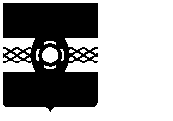 АДМИНИСТРАЦИЯУДОМЕЛЬСКОГО ГОРОДСКОГО ОКРУГАул. Попова, 22, г.Удомля  Тверская обл., 171841Телефон:  (48 255) 5-43-35, 5-37-45,Факс: (48 255) 5-40-50е-mail:   raivlast@udomlya-region.ruinfo@udomlya-region.ruИНН  6908016574    КПП 690801001ОГРН  1166952075212   ОКПО  05133601№____________/  от __________на №__________от  _____________Главному редактору «Удомельской газеты»Т.В. Галаховой г. Удомля, Тверская обл.